Круглый стол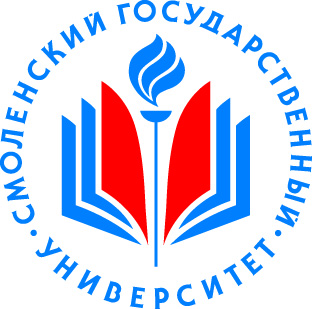 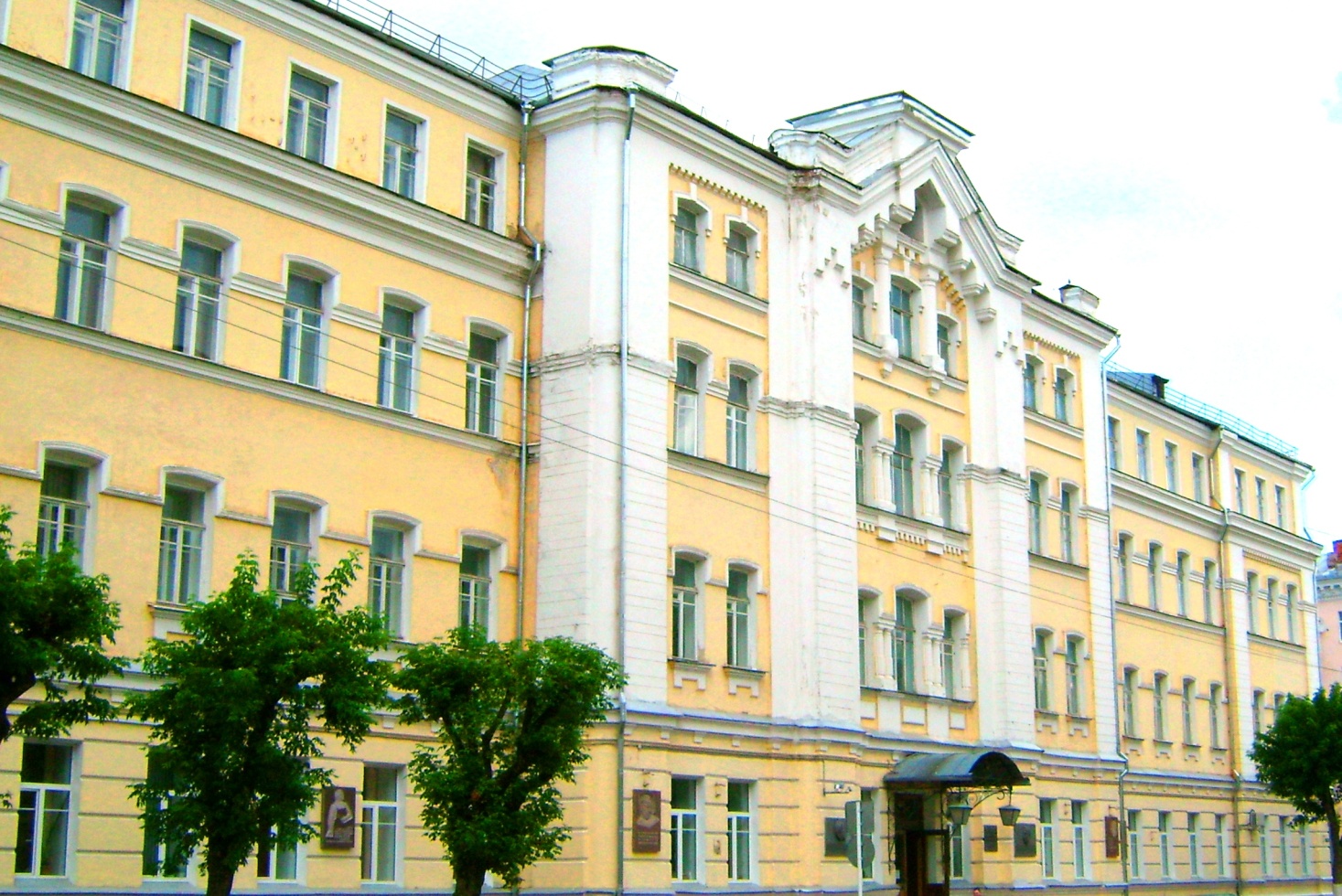 АКТУАЛЬНЫЕ ПРОБЛЕМЫ УГОЛОВНОГО ПРАВА: ВОПРОСЫ ТЕОРИИ И ПРАКТИКИПРОГРАММА2021Министерство науки и высшего образования РФФедеральное государственное бюджетное образовательное учреждение высшего образования«Смоленский государственный университет»Студенческое научное обществоФакультет истории и праваКафедра уголовного права, уголовного процессаКруглый стол«Уголовное право и уголовный процесс XIX века. Теория, практика, закон»24 апреля 2021 годаПрограммаСмоленск2021Круглый стол12.00, ауд. 72, уч. корп. №1Председатель – доктор юридических наук, зав. кафедрой уголовного права, уголовного процесса Лопатина Татьяна Михайловна.Секретарь – лаборант кафедры уголовного права, уголовного процесса Сафонова Анна Анатольевна.Главная цель мероприятия:Путь к получению степени магистра легким не назовешь. Начинается он с выбора учебного заведения, поступления в вуз и осознанной учебы.Нельзя просто два года слушать лекции и после вручения диплома стать высококвалифицированным специалистом. Необходима практика, в том числе ориентированная на углубленное изучение теории уголовного права и уголовного процесса.Вступительное слово:Лопатина Татьяна Михайловна–зав. кафедрой уголовного права, уголовного процесса.Доклады участников:Голешова Яна Захидовна «Мошенничество в сфере страхования: проблемы квалификации»  – магистрант 1 курса СмолГУ, направление подготовки: уголовное право, уголовный процесс.Димитриева Надежда Сергеевна «Обязательное участие педагога и психолога в уголовном процессе – проблема не решена» - магистрант 1 курса СмолГУ, направление подготовки: уголовное право, уголовный процесс.Дмитриев Денис Анатольевич «Анализ становления и развития суда присяжных заседателей в России» – магистрант 1 курса СмолГУ, направление подготовки: уголовное право, уголовный процесс.Заварина Евгения Алексеевна «Становление, развитие и современное состояние уголовно-процессуального института возвращения уголовного дела прокурору судом» – магистрант 1 курса СмолГУ, направление подготовки: уголовное право, уголовный процесс.Зуева Анастасия Алексеевна «Дознание как форма предварительного расследования» – магистрант 1 курса СмолГУ, направление подготовки: уголовное право, уголовный процесс.Иванов Артур Евгеньевич «Бандитизм: понятия, признаки и отграничения от смежных составов» - магистрант 1 курса СмолГУ, направление подготовки: уголовное право, уголовный процесс.Иванов Юрий Олегович «Особенности толкования сомнений в виновности в пользу обвиняемого в российском уголовном судопроизводстве» – магистрант 1 курса СмолГУ, направление подготовки: уголовное право, уголовный процесс.Ковалева Светлана Александровна «Криминологическая характеристика наиболее распространённых способов совершения преступлений в сфере мошеннического кредитования» – магистрант 1 курса СмолГУ, направление подготовки: уголовное право, уголовный процесс.Леонова Марина Федоровна «Особый прядок принятия судебного решения при согласии обвиняемого с предъявленным ему обвинением, его сущность и значение» – магистрант 1 курса СмолГУ, направление подготовки: уголовное право, уголовный процесс.Листошенкова Юлия Сергеевна «Актуальные вопросы процессуального положения прокурора в ходе досудебного производства по уголовному делу» – магистрант 1 курса СмолГУ, направление подготовки: уголовное право, уголовный процесс.Лукань София Васильевна «Суд как участник уголовного судопроизводства» - магистрант 1 курса СмолГУ, направление подготовки: уголовное право, уголовный процесс.Никоноров Илья Олегович «Становление и развитие института специалиста в России» – магистрант 1 курса СмолГУ, направление подготовки: уголовное право, уголовный процесс.Ридигер Анна Викторовна «Создание и развитие института государственного обвинения в России» – магистрант 1 курса СмолГУ, направление подготовки: уголовное право, уголовный процесс.Сергеева Татьяна Вячеславовна «Понятие экологического преступления» – магистрант 1 курса СмолГУ, направление подготовки: уголовное право, уголовный процесс. Тимошенкова Елизавета Дмитриевна «Особенности досудебного производства по делам несовершеннолетних: особенности задержания несовершеннолетнего и применения меры пресечения» – магистрант 1 курса СмолГУ, направление подготовки: уголовное право, уголовный процесс.Федоров Максим Федорович  «Возмещение вреда, причиненного преступлением» - магистрант 1 курса СмолГУ, направление подготовки: уголовное право, уголовный процесс. Филимонов Артём Сергеевич «Проблемные аспекты квалификации разбоя» – магистрант 1 курса СмолГУ, направление подготовки: уголовное право, уголовный процесс.Четвергова Виктория Андреевна «О некоторых аспектах применения принудительных мер медицинского характера» – магистрант 1 курса СмолГУ, направление подготовки: уголовное право, уголовный процесс.Чиркова Алеся Алексеевна «Уголовно-правовая защита несовершеннолетних» – магистрант 1 курса СмолГУ, направление подготовки: уголовное право, уголовный процессЮдин Николай Викторович «Особенности конструирования состава убийства, совершенного в состоянии аффекта» – магистрант 1 курса СмолГУ, направление подготовки: уголовное право, уголовный процесс.